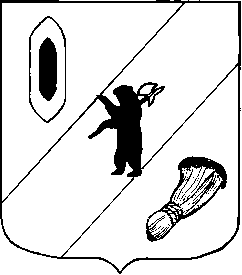 АДМИНИСТРАЦИЯ  ГАВРИЛОВ-ЯМСКОГОМУНИЦИПАЛЬНОГО  РАЙОНАПОСТАНОВЛЕНИЕ25.11.2015 № 1304О внесении изменений  в постановление Администрации Гаврилов-Ямского муниципального района от 18.04.2012 № 541В целях приведения нормативно-правовых актов Администрации муниципального района в соответствие с действующим законодательством Российской Федерации, руководствуясь статьёй 26 Устава муниципального района,АДМИНИСТРАЦИЯ МУНИЦИПАЛЬНОГО РАЙОНА ПОСТАНОВЛЯЕТ:Внести изменения в постановление Администрации муниципального района от 18.04.2012 №541 «Об утверждении административного регламента  предоставления муниципальной услуги «Выдача архивных документов пользователям для работы в читальном зале архива»: Название муниципальной услуги в постановлении и тексте регламента читать в новой редакции: «Обеспечение доступа к архивным документам (копиям) и справочно-поисковым средствам»; В п.1.3. раздела 1 «Общие положения» адрес электронной  почты читать в новой редакции: gyammr@gavyam.adm.yar.ru.	Контроль за исполнением постановления возложить на управляющего  делами Администрации муниципального района - начальника отдела   по организационно-правовой работе и муниципальной службе   Ширшину М.Ю.3. Опубликовать настоящее постановление в районной массовой газете «Гаврилов-Ямский вестник» и разместить на официальном сайте Администрации муниципального района в сети Интернет.  Постановление вступает в силу с момента официального опубликования.Глава Администрациимуниципального района                                               В.И.Серебряков